OFFICE OF THE CORONERCOUNTY OF TWIN FALLS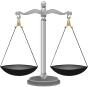 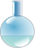 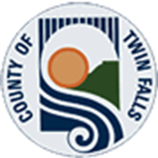 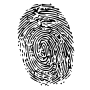 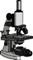 The Twin Falls County Coroner’s Office is looking for a Board Certified Forensic Pathologist to serve South-central and South-eastern Idaho. This position would be a sub-contracting position, with all counties involved, 20-25, and would be headquartered in Twin Falls, Idaho. We are striving to serve South-central and South-eastern Idaho as these counties would transport their cases to Twin Falls. Estimated case load would be 100 autopsies per year. The cost of autopsies and other service fees would be determined by the Forensic Pathologist and the Twin Falls County Coroner.Twin Falls County is a county in the south central part of the state of Idaho. This will be a “pioneering” position as the successful candidate would be the first Forensic Pathologist in Southern Idaho. This program would be set up in coordination with the Twin Falls County Coroner. Twin Falls as well as the other South- central and South-eastern Idaho counties are looking to reduce costs of traveling to our current autopsy facility. The Twin Falls County Coroner and his staff would provide office space for the candidate and autopsy technicians for each case. The Twin Falls County Coroner’s Office is a progressive Office and is accredited with IAC&ME and will apply for accreditation with NAME within the next year. The Office supports a staff of five: The Coroner, secretary and three full-time medicolegal investigators. The Coroner and two investigators are registered with ABMDI. The other 20 targeted counties in South-central and South-east Idaho all have part-time coroners. This would be a great opportunity for a Forensic Pathologist to educate southern Idaho to the importance of a medicolegal death investigation pertaining to the judicial system. We are looking for a Forensic Pathologist: Who would be willing to testify in court and work well with the local MLI’s, law enforcement and Prosecutor’s Office. Who responds to high profile deaths and homicides with the assigned MLI to view the body and scene and assists in making decisions regarding removal of the body and processing the same. Who is willing to participate in and teach training seminars for the local coroners, MLI staff, law enforcement, prosecuting attorneys, EMS, medical personnel, etc. Who works closely with coroners, law enforcement agencies and prosecutors of outside counties.Who performs other duties as required. The College of Southern Idaho is located in Twin Falls. A possible part-time teaching position may be available with the approval of the CSI Board of Trustees. The ideal candidate must be certified by the American Board of Pathology in Anatomic Pathology, board eligible (certification required within 2 years) in Forensic Pathology, and eligible for medical licensure in the State of Idaho. In addition, the candidate must be skilled in performing forensic autopsies and examining human bodies, providing expert testimony and advising the Prosecuting Attorney’s Office in criminal proceedings relating to deaths. Qualified candidates may submit a CV, cover letter detailing experience and references. Send or email to:Gene Turley F-ACFEI, D-ABMDI, BCFE, CFCTwin Falls County Coroner404 Fairfield St. N. Twin Falls, ID. 83301Office: 208-733-7610 Ext.1Cell: 208-316-3116FAX: 208-735-0107Email: gene.turley@tfco.org    